XMILE: A quick overviewXMILE (Xml Model Interchange LanguagE) is a standard for storing System Dynamics models in a form that is complete, unambiguous and usable by anyone (that is, it is an open standard that does not require any licensing by vendors or individuals using it). Having a standard will be a big benefit to the System Dynamics community as it will allow broader sharing and use of models between users in the community and outside of it. It will also allow us to archive important models in an authoritative manner so that anyone can replicate the result of those models. Finally, it should speed development of specialized tools that will enable greater expansion of the ecosystem supporting work in the field.The standard has two basic elements - the language for representing the way in which variables should be computed and the language for representing the way in which the model should be presented to the user. The two parts overlap, since models are generally built graphically, but they are distinct enough that tools designed for working with only equations or diagrams will be able to make use of models saved according to the standard.While the full specification for the standard is approaching 100 pages in length, it basic elements can be explained with a fairly simple example. In this case a model of the growth of the field (a very optimistic in the sense that there are no limits placed on the ultimate number of practitioners). Below is an annotated listing of such a model. <?xml version="1.0" encoding="utf-8" ?><xmile version="1.0" xmlns="http://docs.oasis-open.org/xmile/ns/XMILE/v1.0" xmlns:isee="http://iseesystems.com/XMILE">  <header>    <options namespace="std, isee" />    <name>Practitioners</name>    <uuid>f3921add-36a7-4fa9-a651-4b3dfaee6d64</uuid>    <vendor>isee systems, inc.</vendor>    <product version="10.1.0" lang="en">STELLA</product>  </header>  <sim_specs method="Euler" time_units="Year">    <start>0</start>    <stop>12</stop>    <dt>0.25</dt>  </sim_specs>  <model_units>    <units name="People">      <alias>person,persons</alias>    </units>    <units name="Years">      <alias>yr,year</alias>    </units>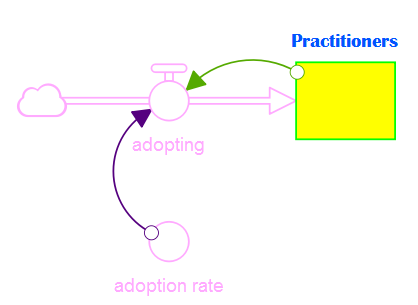     <units name="Per_Year">      <eqn>1/Years</eqn>    </units>  </model_units>  <model>    <variables>      <stock name="Practitioners">        <eqn>100</eqn>        <inflow>adopting</inflow>        <non_negative />        <units>Person</units>      </stock>      <flow name="adopting">        <eqn>Practitioners  * adoption_rate</eqn>        <non_negative />        <units>Person/Year</units>      </flow>      <aux name="adoption_rate">        <eqn>0.03</eqn>        <units>Per Year</units>      </aux>    </variables>    <views>      <style color="#FFAAFF" background="white" font_style="normal" font_weight="normal" text_decoration="normal" text_align="center" vertical_text_align="center" text_background="white" font_color="blue" font_family="Arial" font_size="9pt" padding="2" border_color="black" border_width="1" border_style="none">        <stock font_color="#FFAAFF" label_side="top" label_angle="0" />        <flow font_color="#FFAAFF" label_side="bottom" label_angle="0" />        <module font_color="#FFAAFF" label_side="top" label_angle="0" />        <aux font_color="#FFAAFF" label_side="bottom" label_angle="0" />        <group font_color="#FFAAFF" />        <connector color="#55AA00" font_color="#55AA00" />      </style>      <view show_pages="false" page_width="768" page_height="1001" zoom="220">        <connector uid="1" color="#55007F" font_color="#55007F" x="79.75" y="124" angle="153.435">          <from>adoption_rate</from>          <to>adopting</to>        </connector>        <connector uid="2" x="146" y="51" angle="149.421">          <from>Practitioners</from>          <to>adopting</to>        </connector>        <stock name="Practitioners" color="lime" background="yellow" font_color="#0055FF" font_family="Britannic Bold" x="168" y="64" />        <flow name="adopting" x="87.75" y="64">          <pts>            <pt x="30" y="64" />            <pt x="145.5" y="64" />          </pts>        </flow>        <aux name="adoption_rate" x="87.75" y="128" />      </view>    </views>  </model></xmile>